MATEMATIKA 22.4.Danas učimo redne brojeve do 20.Već smo učili redne brojeve do 10. Ponovi ih naglas pa pogledaj video.https://www.youtube.com/watch?v=MJ7mz9TPwfEZapiši u bilježnicu: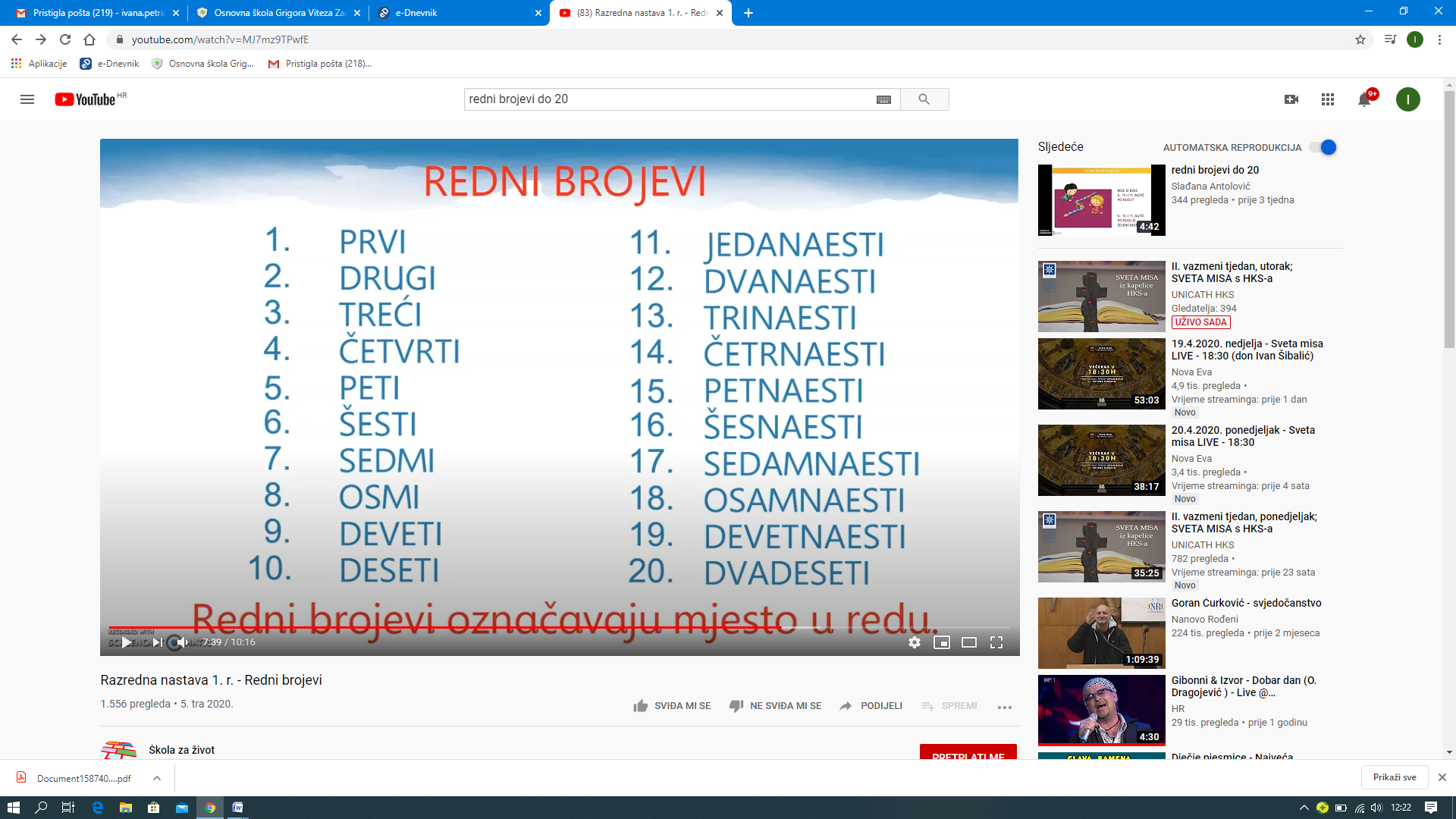 Riješi u bilježnicu i zadatak s pravokutnicima: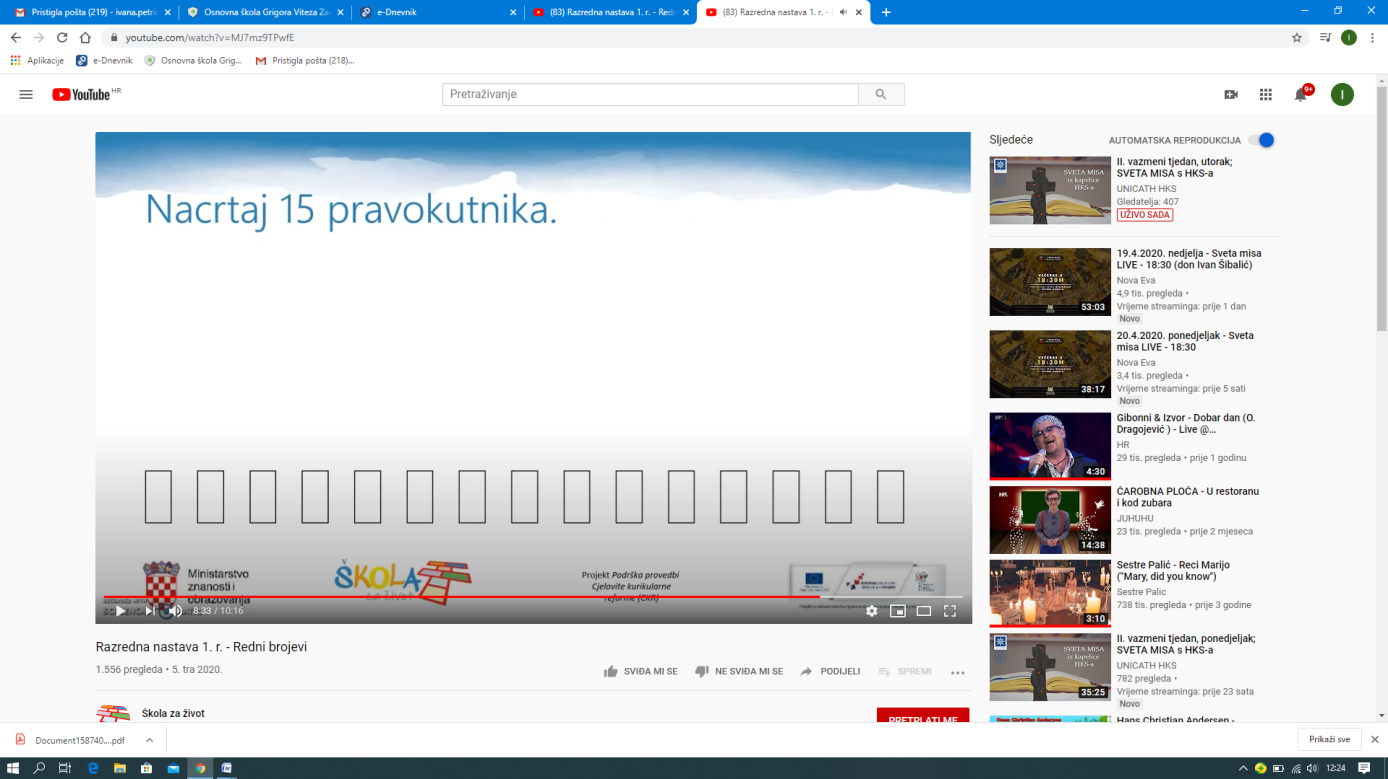 Da bi ovo bilo jasnije, možeš se poslužiti  i udžbenikom na str. 67. ili pogledati na Izziju.Sretno!P.S. Piši uredno – svako slovo ili broj u jedan kvadratić u bilježnici!